THAI STYLE NOODLESSERVES 2-3INGREDIENTS:50 mL bean sprouts, blanched1 square of rice noodles (about 50g)10 mL soya sauce 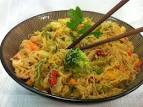 10 mL oyster sauce5 mL ketchup1 mL dried red pepper flakes5 mL sugar 20 mL vegetable oil, divided½ clove of garlic, minced1 egg, beaten½ carrot, peeled and grated1 green onion, chopped10 mL chopped peanuts (optional)INSTRUCTIONS:Bring a medium pot filled 3/4 full of water to a rolling boil on high heat. Place the bean sprouts in a strainer and submerge the sprouts in the boiling water for 30 seconds. Remove and set aside to drain. DO NOT throw out the boiling water – Use it to cook your rice noodles.Add the noodles to the boiling water. Cook for 5 minutes, stirring occasionally. Drain and transfer to plate lined with a paper towel to dry.Mix soya sauce, oyster sauce, ketchup, red pepper flakes and sugar together in a liquid measuring cup. Set aside.In a large frying pan, heat 10 mL of vegetable oil over medium heat. Sauté minced garlic for 30 seconds. Add the beaten egg and scramble. Set aside in a dish.Heat remaining 10 mL of vegetable oil, and stir-fry the grated carrots for 1 minute.Now add the soya sauce mixture. Mix well making sure the sauce does not burn.Add the noodles, sprouts and eggs. Stir-fry together until mixture is hot. Serve on a plate and garnish with green onion and peanuts (optional).